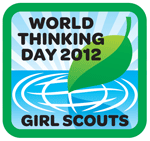 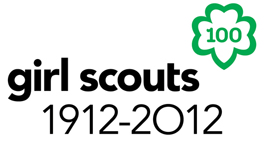 The theme for World Thinking Day 2012 is girls worldwide say "we can save our planet."This theme is based on United Nation's Millennium Development Goal 7 focused on environmental sustainability.Please join us for a celebration of World Thinking Day 2012:Date: Saturday, February 25, 2012Location: Franklin Elementary SchoolCheck in time:  8:15 AMSet-up time:  immediately after check inOpening Flag Ceremony: 9:00 AM                  Closing Flag Ceremony: 1:00 PMAs we are celebrating Girl Scout’s 100th Anniversary, Warren Hills Service Unit #90 is tying in the Girl Scout phrase “Make new friends, but keep the old, one is silver and the other gold” as we are celebrating World Thinking Day 2012 by bring in some new ideas for this event, but keeping some “tried and true” ideas from past events.  As with any successful endeavor we will need the help of the troops. (Please see attachment for details.)Helpful sites:http://www.worldthinkingday.org/en/grab/22460/1/2012-wtd-activity-pack-cover-eng-web.pdf (2012 World Thinking Day Activity Packet) http://www.wagggsworld.org/en/world (countries)Detach and mail to:  Thia McLean, Senior Troop #94269, 1 Rosewood Lane, Washington, NJ 07882(Any questions, please call me 908-835-7823)RSVP by: December 15, 2011Troop # __________________   Leader Contact: ___________________________________________________________  Contact: (Email)  __________________________________ (Preferred Phone #) ___________________________________Attending: _______ (Girls) x $ 5.00 each (patch & snack included) = $_______  Check # ________ Dated __________                    _______(Girls) + ______ (Adults)= ______ Check Safety Wise for Adult/Girl RatioApproved Country (to be filled out by Thinking Day Committee) _____________________________________________